ЗАБАЙКАЛЬСКИЙ КРАЙЗАКОНО ГОСУДАРСТВЕННОЙ ПОДДЕРЖКЕ МОЛОДЕЖНЫХ И ДЕТСКИХОБЩЕСТВЕННЫХ ОБЪЕДИНЕНИЙ В ЗАБАЙКАЛЬСКОМ КРАЕПринятЗаконодательным СобраниемЗабайкальского края20 октября 2010 годаНастоящий Закон края определяет содержание, общие принципы и меры государственной поддержки межрегиональных, региональных и местных молодежных и детских общественных объединений в Забайкальском крае.(преамбула в ред. Закона Забайкальского края от 16.12.2013 N 897-ЗЗК)Статья 1. Основные понятия, используемые в настоящем Законе краяДля целей настоящего Закона края используются следующие основные понятия:1) молодежные общественные объединения - добровольные, самоуправляемые, некоммерческие формирования граждан в возрасте от 14 до 35 лет включительно, объединившихся на основе общности интересов;(в ред. Закона Забайкальского края от 30.12.2021 N 2021-ЗЗК)2) детские общественные объединения - добровольные, самоуправляемые, некоммерческие формирования граждан в возрасте до 18 лет и совершеннолетних граждан, объединившихся для совместной деятельности;3) государственная поддержка межрегиональных, региональных и местных молодежных и детских общественных объединений - совокупность мер, принимаемых органами государственной власти Забайкальского края в соответствии с законодательством Российской Федерации и Забайкальского края в сфере государственной молодежной политики в целях создания и обеспечения правовых, экономических и организационных условий деятельности молодежных и детских объединений, направленных на социальное становление, развитие и самореализацию в общественной жизни детей и молодежи, а также в целях охраны и защиты их прав.(в ред. Законов Забайкальского края от 16.12.2013 N 897-ЗЗК, от 18.07.2017 N 1498-ЗЗК)Статья 2. Отношения, регулируемые настоящим Законом края1. Настоящий Закон края регулирует отношения, возникающие в связи с установлением и осуществлением органами исполнительной власти Забайкальского края мер государственной поддержки межрегиональных, региональных и местных молодежных и детских общественных объединений в Забайкальском крае (далее - молодежные и детские объединения).(в ред. Закона Забайкальского края от 16.12.2013 N 897-ЗЗК)2. Действие настоящего Закона края не распространяется на:1) молодежные и детские коммерческие организации;2) молодежные и детские религиозные организации;3) молодежные и студенческие объединения, являющиеся профессиональными союзами;4) молодежные и детские объединения, учредителями которых являются политические партии.3. Требования в отношении молодежных и детских объединений, устанавливаемые частью 2 статьи 4 настоящего Закона края, не могут служить основанием для ограничения права детей и молодежи на объединение.Статья 3. Принципы государственной поддержки молодежных и детских объединений1. Исходя из основных направлений молодежной политики государственная поддержка молодежных и детских объединений осуществляется в соответствии с принципами:1) приоритета общих гуманистических и патриотических ценностей в деятельности молодежных и детских объединений;2) равенства прав на государственную поддержку молодежных и детских объединений, отвечающих требованиям настоящего Закона края;3) признания самостоятельности молодежных и детских объединений и их права на участие в определении мер государственной поддержки.2. Меры поддержки молодежных и детских объединений не могут быть использованы органами исполнительной власти Забайкальского края, должностными лицами Забайкальского края против законных интересов молодежных и детских объединений, а также в целях изменения характера их деятельности.Статья 4. Молодежные и детские объединения, являющиеся объектами государственной поддержки1. Государственная поддержка может оказываться молодежным и детским объединениям, включенным в краевой реестр молодежных и детских объединений в порядке, установленном настоящим Законом края.2. Государственная поддержка молодежных и детских объединений осуществляется при соблюдении ими следующих условий:1) объединение является юридическим лицом и действует не менее одного года с момента его государственной регистрации;2) в объединении насчитывается не менее 25 членов.3. Объединение молодежного или детского объединения в ассоциацию (союз) с другими молодежными и детскими объединениями при сохранении им организационной самостоятельности не может служить основанием для исключения его из числа объектов государственной поддержки.Статья 5. Краевой реестр молодежных и детских объединений1. Краевой реестр молодежных и детских объединений является учетным документом, содержащим перечень молодежных и детских объединений, осуществляющих свою деятельность на территории Забайкальского края.2. Краевой реестр молодежных и детских объединений ведется с целью получения информации о молодежных и детских объединениях, осуществляющих свою деятельность на территории Забайкальского края, для эффективного взаимодействия указанных объединений с органами государственной власти и местного самоуправления, организациями и гражданами, а также предоставления государственной поддержки молодежным и детским объединениям.3. Краевой реестр молодежных и детских объединений формируется и ведется исполнительным органом Забайкальского края в сфере государственной молодежной политики, уполномоченным Правительством Забайкальского края (далее - уполномоченный орган).(в ред. Закона Забайкальского края от 28.12.2022 N 2136-ЗЗК)4. Включение молодежных и детских объединений в краевой реестр молодежных и детских объединений осуществляется в течение одного месяца со дня представления письменного заявления и учредительных документов.5. Краевой реестр молодежных и детских объединений размещается на официальном сайте уполномоченного органа в информационно-телекоммуникационной сети "Интернет".(в ред. Закона Забайкальского края от 28.02.2012 N 637-ЗЗК)Статья 6. Права молодежных и детских объединений1. Молодежные и детские объединения имеют право:1) представлять информацию органам государственной власти Забайкальского края о положении детей и молодежи, участвовать в обсуждении докладов органов государственной власти Забайкальского края по указанным вопросам, а также вносить предложения по реализации государственной молодежной политики;2) участвовать в подготовке и обсуждении проектов государственных программ Забайкальского края, включающих мероприятия в сфере молодежной политики;(в ред. Законов Забайкальского края от 25.09.2014 N 1041-ЗЗК, от 18.07.2017 N 1498-ЗЗК)3) вносить предложения субъектам права законодательной инициативы по разработке, изменению законов края и иных нормативных правовых актов, затрагивающих интересы детей и молодежи.2. Представители молодежных и детских объединений, их координационных советов имеют право участвовать в заседаниях органов государственной власти Забайкальского края при принятии решений по вопросам, затрагивающим интересы детей и молодежи.Статья 7. Формы государственной поддержки молодежных и детских объединенийК формам государственной поддержки молодежных и детских объединений относятся:1) информационное обеспечение молодежных и детских объединений и содействие в подготовке кадров для работы в указанных объединениях;2) предоставление льгот по региональным налогам в части средств, подлежащих зачислению в бюджет края;3) передача имущества, находящегося в государственной собственности Забайкальского края, в аренду, безвозмездное пользование;4) привлечение молодежных и детских объединений к разработке социально значимых государственных программ Забайкальского края;(в ред. Закона Забайкальского края от 25.09.2014 N 1041-ЗЗК)5) государственная поддержка проектов (программ) молодежных и детских объединений;6) выделение субсидий молодежным и детским объединениям;7) иные формы государственной поддержки в соответствии с федеральными законами и законами Забайкальского края.Статья 8. Информационное обеспечение молодежных и детских объединений и содействие в подготовке кадров для работы в указанных объединениях1. Уполномоченный орган информирует молодежные и детские объединения о планируемых и реализуемых мероприятиях в сфере государственной молодежной политики.(в ред. Закона Забайкальского края от 18.07.2017 N 1498-ЗЗК)2. По запросам молодежных и детских объединений уполномоченный орган оказывает методическую помощь, организует подготовку и дополнительное профессиональное образование кадров для работы в указанных объединениях.(в ред. Закона Забайкальского края от 09.04.2014 N 963-ЗЗК)Статья 9. Льготы по налогообложениюМолодежным и детским объединениям предоставляются льготы по региональным налогам в соответствии с законами Забайкальского края.Статья 10. Передача имущества, находящегося в государственной собственности Забайкальского края, в аренду, безвозмездное пользование1. Государственное имущество, находящееся в собственности Забайкальского края, за исключением земли, передается молодежным и детским объединениям в аренду, безвозмездное пользование без проведения торгов на право заключения договоров аренды, безвозмездного пользования.2. Ставка арендной платы для молодежных и детских объединений устанавливается в размере 50 процентов от размера арендной платы, определенного в соответствии с Федеральным законом от 29 июля 1998 года N 135-ФЗ "Об оценочной деятельности в Российской Федерации".Статья 11. Привлечение молодежных и детских объединений к разработке социально значимых государственных программ Забайкальского края(в ред. Закона Забайкальского края от 18.07.2017 N 1498-ЗЗК)Органы государственной власти Забайкальского края и органы местного самоуправления привлекают молодежные и детские объединения к разработке социально значимых краевых целевых программ в области дополнительного образования, культуры, физической культуры, здравоохранения, экологии, профилактики беспризорности и правонарушений среди детей и молодежи, а также к участию в иных видах деятельности, являющихся приоритетными при реализации государственной молодежной политики.Статья 12. Государственная поддержка проектов (программ) молодежных и детских объединений1. Решение о государственной поддержке проектов (программ) молодежных и детских объединений принимается уполномоченным органом по результатам конкурса указанных проектов (программ).2. Конкурсный проект (программа) молодежного или детского объединения должен отражать цель, основные задачи, содержание и план реализации данного проекта (программы), финансовые, материальные, кадровые ресурсы и организационные возможности этого объединения по реализации проекта (программы). Уполномоченный орган оказывает помощь молодежным и детским объединениям в оформлении их проектов (программ).3. Положение о конкурсе утверждается Правительством Забайкальского края.4. Государственную поддержку могут получить проекты (программы) молодежных и детских объединений, предполагающие:1) вовлечение детей и молодежи в занятие наукой и творческим исследованием, стимуляцию их разностороннего образования, организацию развивающих игр и интеллектуальных лабораторий;2) укрепление здоровья, формирование и пропаганду здорового образа жизни, создание условий для физического и духовного совершенствования детей и молодежи;3) осуществление деятельности в области художественного и прикладного творчества детей и молодежи, художественной культуры;4) осуществление деятельности в области защиты окружающей среды и экологии детскими и молодежными объединениями;5) развитие средств массовой информации для детей и молодежи, молодежных и детских объединений;6) организацию детского и молодежного туризма, в том числе международного;7) патриотическое воспитание детей и молодежи;8) знакомство с культурно-историческим наследием родного края, развитие краеведческой работы, сохранение и восстановление объектов культурного наследия (памятников истории и культуры) народов Российской Федерации;9) развитие правовой культуры детей и молодежи;10) решение социальных проблем детей и молодежи, создание психологических служб, систем адаптации и реабилитации отдельных категорий детей и молодежи в современном обществе, а также развитие движения милосердия в детской и молодежной среде;11) создание условий для получения информации и знаний в области экономики, ориентацию детей и молодежи в современной экономической ситуации, развитие молодежного предпринимательства, организацию подготовки и дополнительного профессионального образования, трудоустройство молодых специалистов, создание условий для развития движения студенческих отрядов;(в ред. Закона Забайкальского края от 09.04.2014 N 963-ЗЗК)12) развитие инновационной деятельности среди молодежи, выявление перспективных инновационных идей.5. Меры государственной поддержки молодежных и детских объединений предусматриваются в подпрограммах государственных программ Забайкальского края, включающих мероприятия в сфере молодежной политики.(в ред. Законов Забайкальского края от 25.09.2014 N 1041-ЗЗК, от 18.07.2017 N 1498-ЗЗК)Статья 13. Выделение субсидий молодежным и детским объединениям1. Выделение субсидий молодежным и детским объединениям производится с учетом итогов их деятельности в предыдущем году и приоритетности планируемых для реализации проектов (программ). Об отказе в получении субсидий молодежные и детские объединения должны быть проинформированы в письменной форме с указанием мотивов отказа.2. Субсидии выделяются на:1) осуществление деятельности, направленной на удовлетворение духовных и иных нематериальных потребностей детей и молодежи, на защиту их прав и свобод, а также на предотвращение угрозы их здоровью;2) осуществление деятельности, направленной на интеграцию в обществе, подготовку, повышение уровня образования, культуры наиболее социально уязвимых групп детей и молодежи;(в ред. Закона Забайкальского края от 09.04.2014 N 963-ЗЗК)3) проведение мероприятий по организации досуга детей и молодежи;4) подготовку кадров для работы в молодежных и детских объединениях;5) обеспечение функционирования органов молодежных и детских объединений, содержание помещений, приобретение оборудования, материалов;6) развитие международных связей молодежных и детских объединений.3. Субсидии, выделяемые на государственную поддержку молодежных и детских объединений, предоставляются в соответствии с федеральными законами и законами Забайкальского края.Статья 14. Финансирование мероприятий по поддержке молодежных и детских объединенийФинансирование мероприятий по поддержке молодежных и детских объединений осуществляется за счет средств бюджета края в пределах бюджетных ассигнований, предусмотренных на реализацию государственных программ Забайкальского края, включающих мероприятия в сфере молодежной политики.(в ред. Законов Забайкальского края от 25.09.2014 N 1041-ЗЗК, от 18.07.2017 N 1498-ЗЗК)Статья 15. Ответственность должностных лиц исполнительных органов Забайкальского края и руководителей молодежных и детских объединений за неисполнение настоящего Закона края(в ред. Закона Забайкальского края от 28.12.2022 N 2136-ЗЗК)1. Должностные лица исполнительных органов Забайкальского края несут ответственность за несоблюдение положений настоящего Закона края в соответствии с законодательством Российской Федерации.(в ред. Закона Забайкальского края от 28.12.2022 N 2136-ЗЗК)2. Руководители молодежных и детских объединений, представившие ложные сведения о составе и деятельности этих объединений в целях получения государственной поддержки, несут ответственность в соответствии с законодательством Российской Федерации и возмещают нанесенный ущерб.Статья 16. Судебная защита прав молодежных и детских объединенийЗа защитой своих прав молодежные и детские объединения вправе обратиться в установленном порядке в соответствующие суды.Статья 17. Контроль за целевым использованием бюджетных средств, выделяемых молодежным и детским объединениям в целях оказания государственной поддержки их деятельности1. Молодежные и детские объединения, получающие материальную или финансовую поддержку в соответствии с настоящим Законом края, обязаны использовать ее только по целевому назначению.2. Молодежные и детские объединения, получающие материальную или финансовую поддержку в соответствии с настоящим Законом края, обязаны представлять в уполномоченный орган финансовые и аналитические отчеты о целевом использовании полученных средств.3. Уполномоченный орган несет ответственность за неправомерность оказания материальной и финансовой поддержки молодежным и детским объединениям, осуществляет контроль за целевым использованием бюджетных средств, выделяемых молодежным и детским объединениям, в соответствии с законодательством.Статья 18. Вступление в силу настоящего Закона краяНастоящий Закон края вступает в силу через десять дней после дня его официального опубликования.Чита29 октября 2010 годаN 421-ЗЗК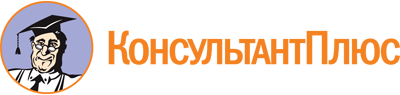 Закон Забайкальского края от 29.10.2010 N 421-ЗЗК
(ред. от 28.12.2022)
"О государственной поддержке молодежных и детских общественных объединений в Забайкальском крае"
(принят Законодательным Собранием Забайкальского края 20.10.2010)Документ предоставлен КонсультантПлюс

www.consultant.ru

Дата сохранения: 21.06.2023
 29 октября 2010 годаN 421-ЗЗКСписок изменяющих документов(в ред. Законов Забайкальского краяот 28.02.2012 N 637-ЗЗК, от 16.12.2013 N 897-ЗЗК, от 09.04.2014 N 963-ЗЗК,от 25.09.2014 N 1041-ЗЗК, от 18.07.2017 N 1498-ЗЗК,от 30.12.2021 N 2021-ЗЗК, от 28.12.2022 N 2136-ЗЗК)Председатель ЗаконодательногоСобрания Забайкальского краяС.М.ЖИРЯКОВГубернаторЗабайкальского краяР.Ф.ГЕНИАТУЛИН